В музее ГБПОУ Областной многопрофильный техникум3 марта 2021 года ,прошел урок мужества!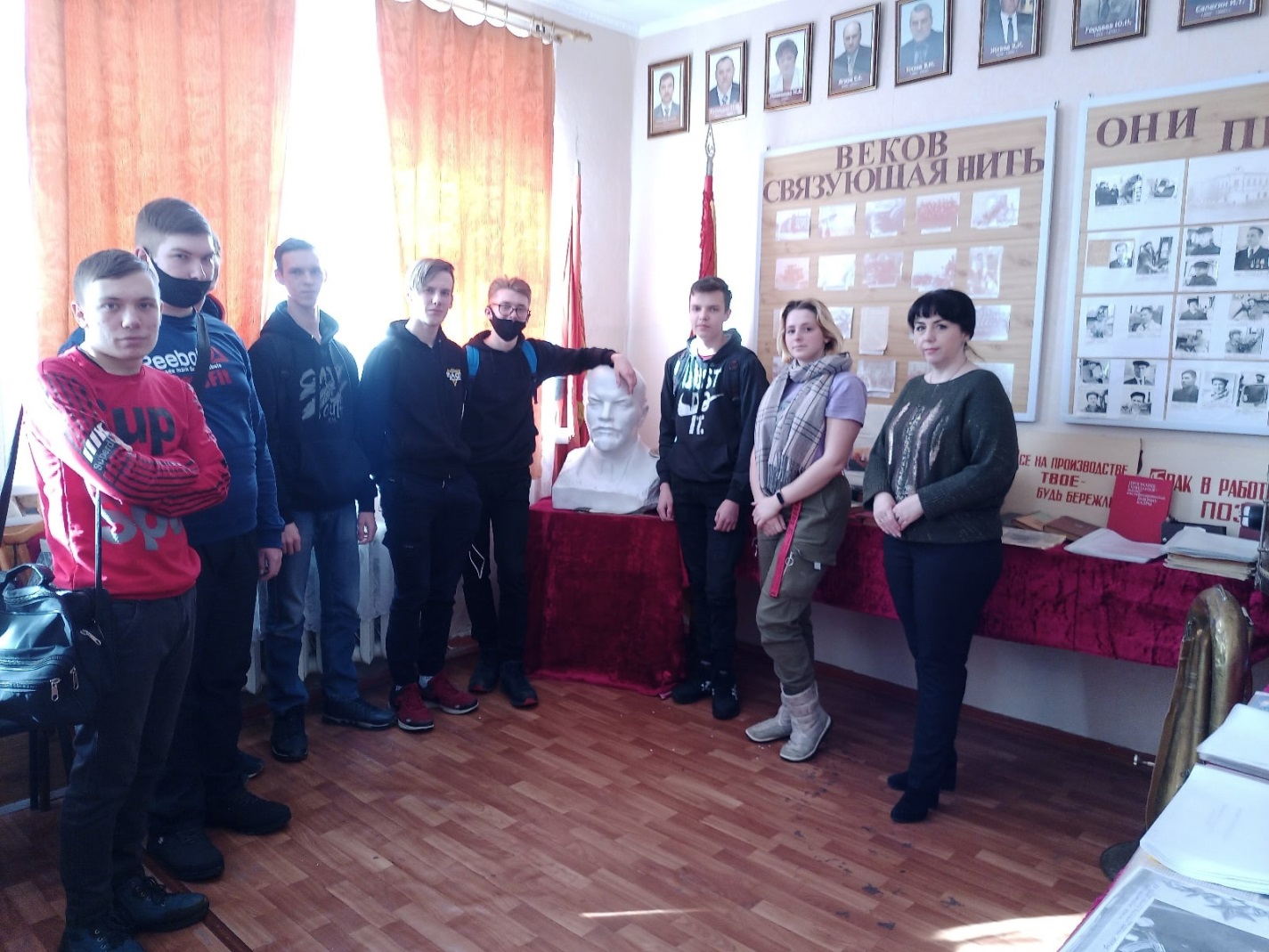 Основной задачей урока было рассказать о вкладе промышленности Горьковской области в Победу советского народа в Великой Отечественной войне 1941 – 1945 гг. О подвиге простых людей, находящихся в тылу, о самом ярком примере мужества, доблести и Славы!!!Мужество – это не мода,Скорая, быстротечная,Мужество – суть мужчины,Прочная, долгая, вечная.Если зернышко смелостиС почвой подружится.Вызреет в пору спелостиЗернышко колосом мужества.- И верность, и мужество,И скорбь у пожарищаВы пали за Родину,Вы с нами, товарищи.Мы будем такими же В любом испытанииКлянѐмся! Клянѐмся минутой молчания.Была отмечена особая роль города Горького, в гигантской кузнице вооружения страны.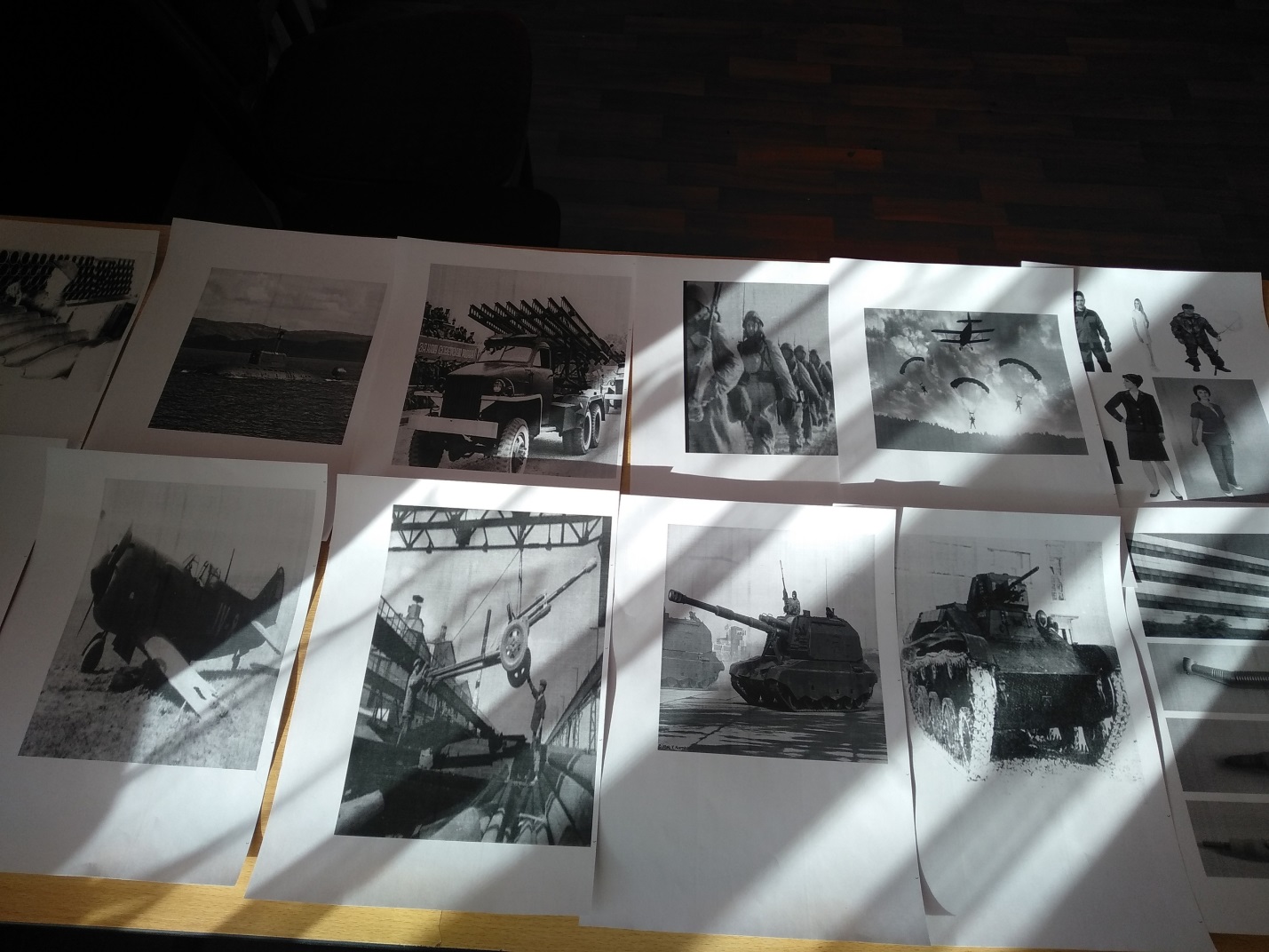 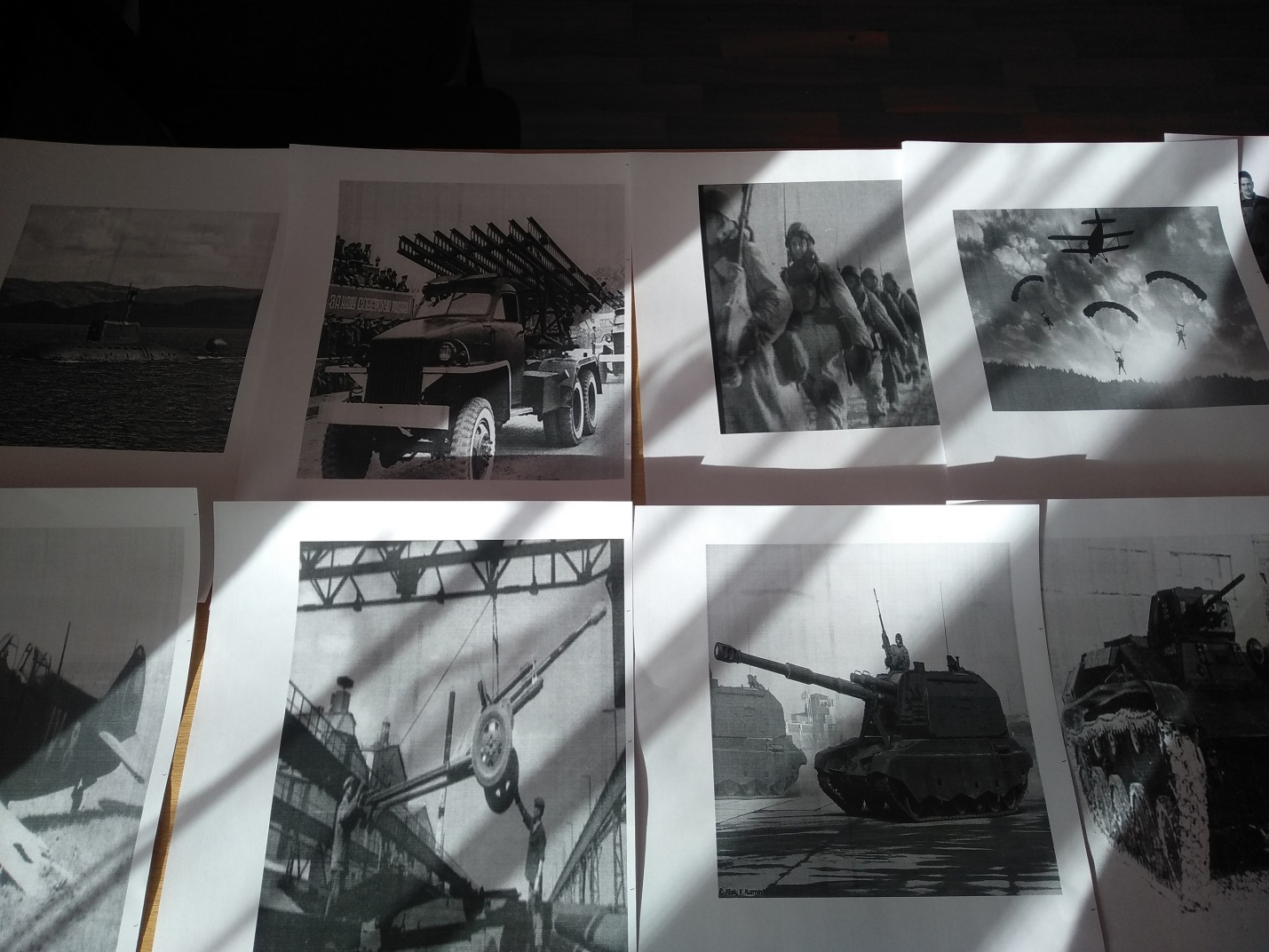 Горьковская область стала поистине подлинным арсеналом страны. Отсюда, с берегов Волги и Оки, непрерывным потоком шли на фронт знаменитые «катюши», танки, самоходки; отправлялись самолеты, орудия и минометы; вывозились боеприпасы, обмундирование и продовольствие.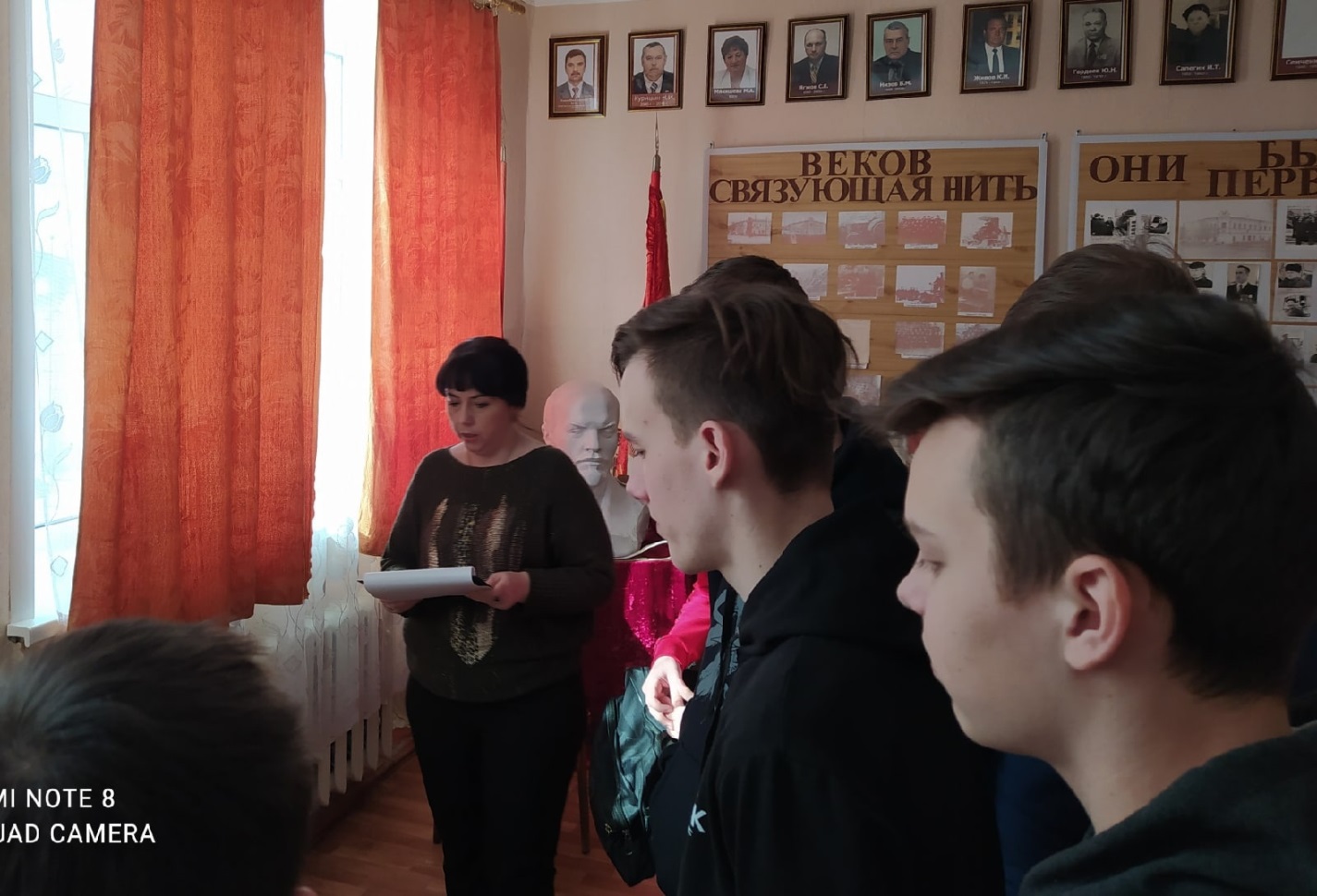 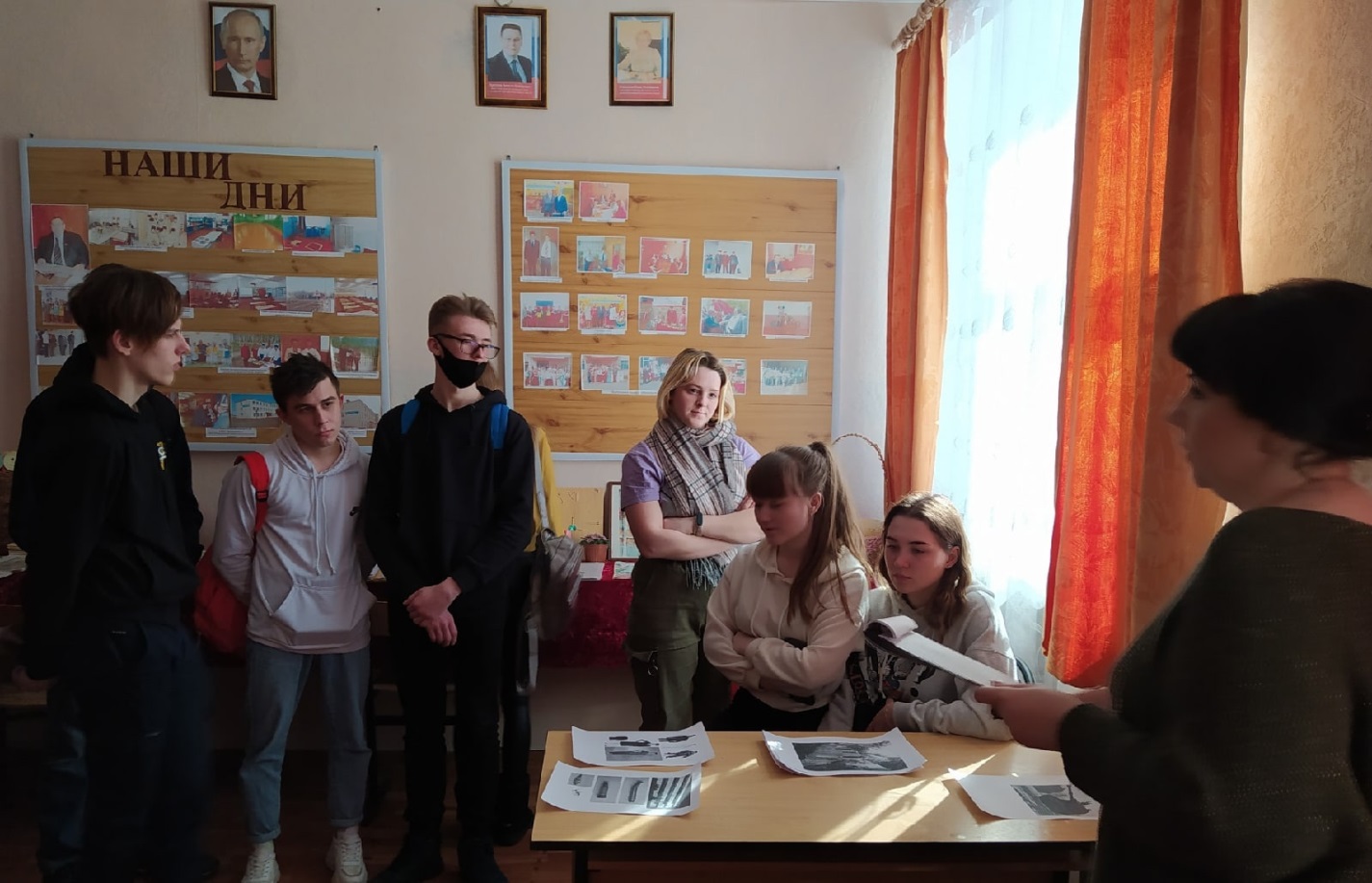 В выполнении военных заказов участвовали все промышленные предприятия области.В короткий срок коллективы фабрик освоили изготовление обмундирования, армейской обуви, палаток, парашютов, спецукупировки и другой продукции, необходимой фронту.Мужество, огромный труд и любовь к Родине стали ,приоритетными понятиями в задаче, поставленной фронтом!Спасибо Вам за Ваш великий подвиг!!!Педагог-психолог Комкова Т.Н.